Týden splněných přání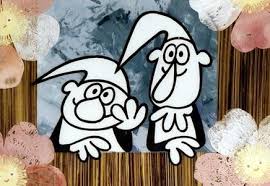 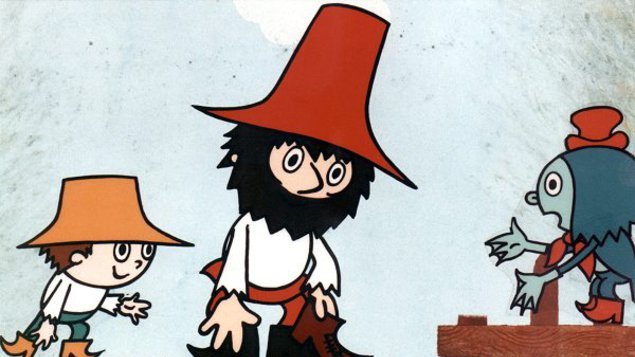 Oslava Dne dětí, s čím si hraji nejraději, oblíbené činnosti, práce s textem, dokončování vět, třídění obrázků, smyslové hry, poslech četby, dramatizace pohádky, hádanky, rytmizace slov, tajná přání, opakování písniček a básniček, grafomotorická cvičení, tematická vycházka, výletVykresli pečlivě omalovánkuVytvaruj z modelíny oblíbenou postavičkuDěti z Pejsků a Veverek obrázek na písmenko TNáměty a texty jsou v pracovních listechVýletDěti šly na výlet, víte, co dělaly?Na louce u lesa, vesele zpívaly.Po louce běhaly, honily motýly, Velký jim uletěl, malého chytily.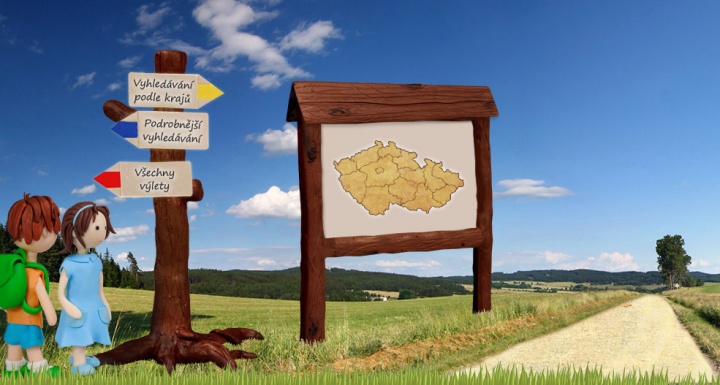 PŘIKLÁDÁM PRACOVNÍ LISTY – JSOU POD STEJNÝM HESLEM, JAKO FOTOGRAFIE, POKUD HESLO NEVÍTE, NAPIŠTE NA ŠKOLKOVÝ EMAIL, POŠLU                                  